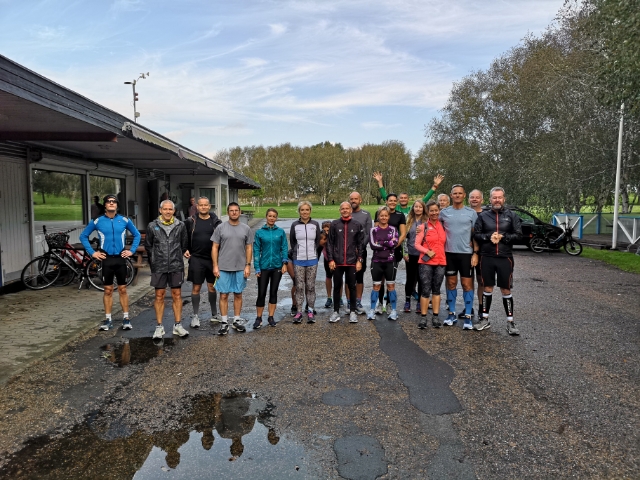 Ø-marathon nr 87NavnBemærkningTidAnnette Fredskov4.13.27Casper BreschelDNFChristian BeringDennis Klintø4 omgange2:58:17Erik Larsen4:52:52Henriette LisseGangHenrik Hoplarik Franijeur5:10:07Jane Dall4:47:43Lise Friis4:33:46Magnus Grøttum Erstad%Mette DideriksenGangMichael Dall4:33:44Michal Zimmermann%Peter Leisted Bøgevig4 omgange2:18:00Peter Møllebro4:52:52René Hjorth OlsenRikke Steen Olsen4:52:52Ross Nugent3:50:25Thomas Lønbæk%Bjarne Skousen4:33:40Christina Vestergaard5 omgange2:24:24Lene Baron4 omgange2:29:03